Уважаемые жители!В целях предотвращения распространения вирусных инфекций, а также снижения рисков заболеваемости респираторными заболеваниями, напоминаем Вам о том, что для оплаты услуг ЖКХ, а также иных привычных Вам услуг можно использовать дистанционные каналы обслуживания: - мобильное приложение Квартплата+Приложение «Квартплата+» бесплатное, скачать его можно в магазинах приложений Google Play, App Store либо по QR-коду ниже. 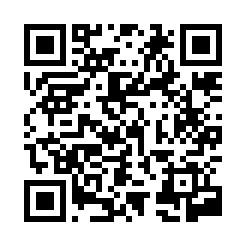 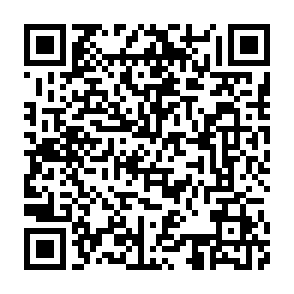 	Google Play	AppStore- платёжный кабинет pay.kvartplata.ru http://pay.kvartplata.ru.- Личный кабинет абонента ЖКХ на портале ЖКХНСО.РФ- Сбербанк ОнлайнУдаленная оплата позволяет избежать очередей, в том числе среди лиц пожилого возраста, а также роста дебиторской задолженности.